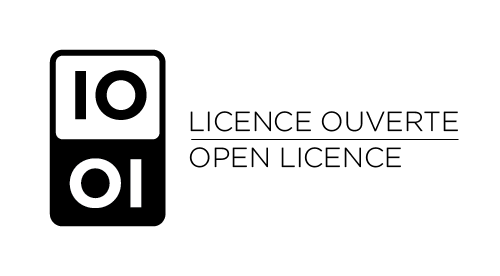 VALIDITEVALIDITEDate de délivrance : Durée de validité : Le conducteurL’autorité territorialeSignatureSignatureLE CONDUCTEURLE CONDUCTEURLE CONDUCTEURLE CONDUCTEURIdentitéIdentitéIdentitéIdentitéNom : Prénom : Fonction :  Nom : Prénom : Fonction :  Qualification / AptitudeQualification / AptitudeQualification / AptitudeQualification / Aptitude Est titulaire du permis de conduire de catégorie   qui lui a été délivré le  par la préfecture de :  Est titulaire du certificat de formation de l’organisme spécialisé qui lui a été délivré le  par l’organisme  A vu son aptitude médicale au poste de travail de conduite d’engin / appareil de levage vérifiée par le service de médecine préventive A pris connaissance des lieux et des instructions à respecter sur le ou les sites d’utilisation. Ces instructions et règles de sécurité ont été communiquées au conducteur le  Est titulaire du permis de conduire de catégorie   qui lui a été délivré le  par la préfecture de :  Est titulaire du certificat de formation de l’organisme spécialisé qui lui a été délivré le  par l’organisme  A vu son aptitude médicale au poste de travail de conduite d’engin / appareil de levage vérifiée par le service de médecine préventive A pris connaissance des lieux et des instructions à respecter sur le ou les sites d’utilisation. Ces instructions et règles de sécurité ont été communiquées au conducteur le  Est titulaire du permis de conduire de catégorie   qui lui a été délivré le  par la préfecture de :  Est titulaire du certificat de formation de l’organisme spécialisé qui lui a été délivré le  par l’organisme  A vu son aptitude médicale au poste de travail de conduite d’engin / appareil de levage vérifiée par le service de médecine préventive A pris connaissance des lieux et des instructions à respecter sur le ou les sites d’utilisation. Ces instructions et règles de sécurité ont été communiquées au conducteur le  Est titulaire du permis de conduire de catégorie   qui lui a été délivré le  par la préfecture de :  Est titulaire du certificat de formation de l’organisme spécialisé qui lui a été délivré le  par l’organisme  A vu son aptitude médicale au poste de travail de conduite d’engin / appareil de levage vérifiée par le service de médecine préventive A pris connaissance des lieux et des instructions à respecter sur le ou les sites d’utilisation. Ces instructions et règles de sécurité ont été communiquées au conducteur le Suivi médicalSuivi médicalSuivi médicalSuivi médicalDate de visitesMédecin ayant réalisé la visiteDate de visitesMédecin ayant réalisé la visiteL’EMPLOYEURIdentitéNom :Prénom :Fonction :Engins / Appareils de levage que le conducteur est autorisé à conduireLister les catégories d’engins / appareils :